PRZEDMIOT : JĘZYK ANGIELSKIKLASA : IIDATA   17 .03.2020TEMAT: Utrwalenie nazw dni tygodnia. Proszę ułożyć domino i wkleić do zeszytu.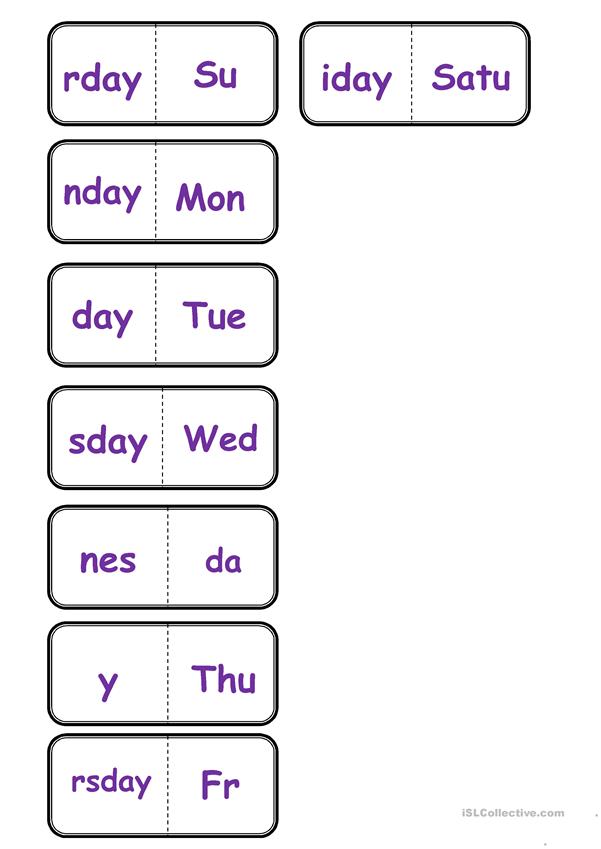 PRZEDMIOT : JĘZYK ANGIELSKIKLASA : IIDATA   19 .03.2020TEMAT: I ride a skateboard.Drodzy uczniowie proszę nauczyć się czytać czytanki ze str.70 (płyta druga nagranie 20) oraz zrobić w zeszycie zadanie 2 (podręcznik) str.71Proszę przygotować również karteczki ze słowami poznanymi na lekcji i ułożyć z nich przykładowe zdania (zadanie 4 str.71-podręcznik)PRZEDMIOT : JĘZYK ANGIELSKIKLASA : IIDATA   23 .03.2020TEMAT: I ride a skateboard-ćwiczenia.Proszę uzupełnić ćwiczenia strona 84- 87